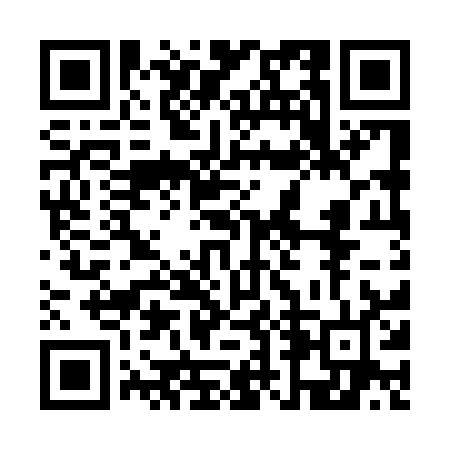 Prayer times for Bhuiapara, BangladeshWed 1 May 2024 - Fri 31 May 2024High Latitude Method: NonePrayer Calculation Method: University of Islamic SciencesAsar Calculation Method: ShafiPrayer times provided by https://www.salahtimes.comDateDayFajrSunriseDhuhrAsrMaghribIsha1Wed4:005:2211:543:226:277:492Thu3:595:2111:543:226:287:493Fri3:585:2011:543:216:287:504Sat3:575:2011:543:216:297:515Sun3:575:1911:543:216:297:526Mon3:565:1811:543:216:307:527Tue3:555:1811:543:216:307:538Wed3:545:1711:543:206:317:549Thu3:535:1611:543:206:317:5410Fri3:525:1611:543:206:327:5511Sat3:525:1511:543:206:327:5612Sun3:515:1511:543:206:337:5713Mon3:505:1411:543:196:337:5714Tue3:495:1411:543:196:347:5815Wed3:495:1311:543:196:347:5916Thu3:485:1311:543:196:357:5917Fri3:475:1211:543:196:358:0018Sat3:475:1211:543:196:368:0119Sun3:465:1111:543:186:368:0220Mon3:465:1111:543:186:378:0221Tue3:455:1111:543:186:378:0322Wed3:445:1011:543:186:388:0423Thu3:445:1011:543:186:388:0424Fri3:435:1011:543:186:398:0525Sat3:435:0911:543:186:398:0626Sun3:435:0911:543:186:408:0627Mon3:425:0911:543:186:408:0728Tue3:425:0911:553:186:418:0829Wed3:415:0811:553:186:418:0830Thu3:415:0811:553:186:428:0931Fri3:415:0811:553:186:428:09